   Abd El Halim and El Saeed inspect Kafr Farsis Development Project      Dr \ Alaa Abd El Halim, El Qalyoubia's Governor , Prof.Dr\Gamal El Saeed, Benha University President and Prof.Dr\ Hussein El Maghraby, the University Vice-president for Education and Students' Affairs  inspected Kafr Farsis development Project which is done under directives of President\ Abd El Fattah El Sisy to support and develop the village and slums. The Initiative is under auspices of Prof.Dr.Khalid Abd El Ghaffar, the minister of High Education and Scientific Research.                                                                                                                                     .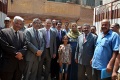 